Děti z BullerbynuPřed čtením kapitoly o Velikonocích bychom si mohli popovídat o tom, co děláme o Velikonocích my tady v Čechách a co případně víme, že dělají o Velikonocích lidé odjinud. Možná máme nějaké moravské příbuzné, kde velikonoční zvyky probíhají třeba pořád ještě trochu tradičněji než u nás v Čechách, nebo máme příbuzné v zahraničí a tam to je také jiné. Jaké?Příběh je docela dlouhý, možná se budou děti s rodiči při čtení střídat.Pokud knihu děti neznají, bude dobré jim povědět alespoň pár informací (jméno autory, odkud je, kolik bylo dětí, jaká jsou jejich jména, kdo jsou kluci a kdo holky – k tomu dobře poslouží krátká úvodní kapitolka na s. 9-10, z níž citujeme jen upravenou část:Kolik je nás dětí v Bullerbynu
Jmenuji se Lisa. Jsem holka, to se ostatně pozná podle jména, Je mi sedm let a brzo mi bude osm. 
Lasse a Bosse, to jsou mí bratři. Lassovi je devět let a Bossovi osm. Lasse je strašně silný a umí utíkat mnohem rychleji než já. Ale já umím utíkat stejně rychle jako Bosse.  
   Bydlíme na statku (v kterém žijí a pracují také děvečka Agda a čeledín Oskar)... mezi dvěma jinými statky. V jednom bydlí Olle, který nemá vůbec žádné sourozence (později mu přibude maličká sestřička). Ale hraje si s Lassem a Bossem. Je mu osm let a umí taky rychle utíkat. 
   V druhém statku bydlí dvě holky. Jmenují se Britta a Anna. Brittě je devět let a Anna je stejně stará jako já. Mám je ráda obě stejně, ale Annu možná trošinku víc.

Velikonoce v BullerbynuTeď vám budu vyprávět, jak jsme se měli letos o Velikonocích u nás v Bullerbynu.
   Na velikonoční středu přišly Britta a Anna ke mně časně ráno, protože jsme měly dělat velikonoční cedulky, takové, co se přišpendlují lidem na záda, aby o tom nevěděli. Nastříhaly jsme si spoustu lístků z bílého papíru, na které jsme namalovaly legrační panáky. Na některé jsme napsaly třeba „Vzteklý orangutan“ nebo „Pozor, zlý pes!“ a tak podobně. U Lasse a Bosse bylo taky plno ruchu. Kluci taky dělali velikonoční cedulky. Olle byl u nich a pomáhal jim.
   Když jsme už měly kapsy plné cedulek, šly jsme Britta a Anna a já k Lassovi a Bossovi a Ollovi a ptaly jsme se, jestli si nepůjdou hrát. Jen abychom jim mohly nějak přišpendlit velikonoční cedulky.
   Běželi jsme pak na norrgårdenskou [norgórdenskou] pilu a hráli jsme si tam a šplhali na vyrovnané hromady prken. Celou dobu jsme se pokoušeli přišpendlit jeden druhému cedulku, ale šlo to špatně, protože každý si dával pozor, aby se k druhému neobrátil zády. Za chvilku přišla Agda, naše děvečka, aby nám vyřídila, že máme jít domů jíst. A Lasse hned seskočil z hromady prken a dohonil Agdu a šel vedle ní a pořád si s ní povídal, co mu jazyk stačil. A aniž Agda co zpozorovala, přišpendlil jí na záda cedulku. Bylo na ní napsáno: „Ach, jak miluji Oskara.“ Oskar (Oskar je čeledín) se plácal do kolen, smál se a říkal:
   „To je dobře, Agdinko, to je dobře.“
   A Lasse a Bosse a já jsme se smáli ještě víc. Konečně si Agda vzpomněla, že je velikonoční středa, a sáhla si na záda, pak popadla papír a spálila ho v kuchyňských kamnech. Ale smála se taky.
   Když jsme se najedli, přitočila jsem se k Lassově bundě, která visela přes židli, a přišpendlila jsem na ni cedulku. Nic při oblékání nezpozoroval. A tak, když jsme se zas vrátili na pilu, šplhal Lasse po hromadách prken a velkým bílým papírem na zádech a na něm bylo napsáno: „Jsem tak hloupý, že je to hrůza.“ To jsme se nasmáli! Že se to stalo právě Lassovi, který pořád říkal, že by mu nikdy nikdo nemohl přišpendlit cedulku!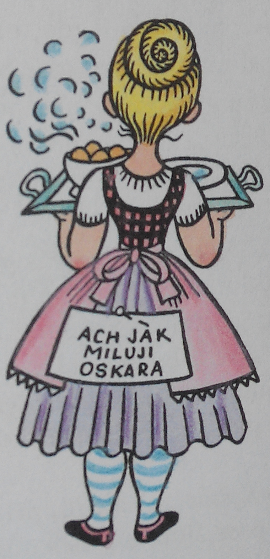 PAUZA, otázka: Líbil by se vám také takový obyčej? Teď bychom si ho asi zahrát nemohli, ale až by to šlo, dokážete si představit, s kým byste ho chtěli hrát?

   Na velikonoční středu večer jsme se my všechny děti ustrojily jako velikonoční čarodějnice. Kluci taky. Já jsem měla Agdin kostkovaný šátek a pruhovanou zástěru a dlouhou černou sukni. A pak jsem si vzala dlouhý pohrabáč od pece, abych měla na čem jezdit. Lasse si vzal velké koště ze stáje. Sedla jsem si obkročmo na pohrabáč a jela jsem na Norrgården [norgórden] a předala jsem tam Brittě a Anně velikonoční dopis: „Veselé Velikonoce vám přeje stará čarodějnice, která se právě chystá na Čertův vrch“ napsala jsem do dopisu.
   Tatínek zrovna pálil spadané listí na naší zahradě a my čarodějnice jsme běhaly kolem po zahradě a skákaly přes kupy listí, ve kterých už řeřavě oheň, a hrály jsme si, že jsme na Čertově vrchu. Na zahradě to už bylo cítit jarem, protože tak je to vždycky, když se pálí listí. Anna a já jsme se dohodly, že se brzy půjdeme podívat, jestli už na našem místě za prádelnou vyrazily jaterníky.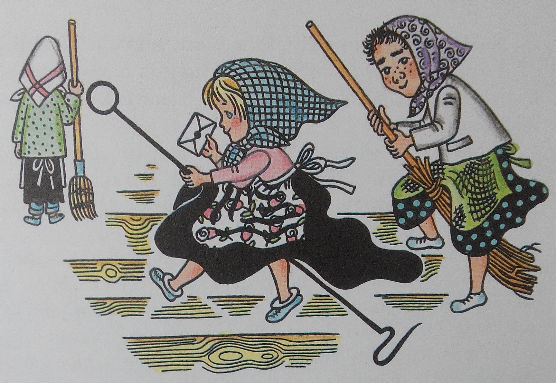 PAUZA, otázka: Co jsme se tu vlastně dozvěděli? Co děti udělaly jako další svoji velikonoční hru? Kdyby to někdo od nás chtěl taky udělat, co by z naší domácnosti mohl použít jako rekvizitu a převlek? Do čeho by ses oblékl ty?   Navečer před Hodem velikonočním měla maminka s tatínkem odjet do Storbynu na hostinu, a proto jsme Lasse a Bosse a já směli pozvat Olla a Brittu a Annu k nám na vaječné hody. Maminka má přece bullerbynskou slepičárnu, a tak máme spoustu vajec. Bosse, ten si myslí, že skoro všechna vejce snáší Albertina. Albertina je Bossova slepice.
   „Ty si myslíš, že Albertina může chrlit vejce jako kulomet,“ řekl Lasse Bossovi.
   Jedli jsme v kuchyni. Na stole bylo moc krásně prostřeno modrým ubrusem a našimi žlutými velikonočními talířky. I březové snítky jsme měli ve vázičce. Lasse a Bosse a já jsme obarvili všechna vajíčka na červeno, na žluto a na zeleno. Myslím, že taková by měla být vajíčka pořád, protože to vypadá opravdu moc pěkně. Na vajíčka jsme taky napsali veršíky.
   „Tohle vejce Tobě, Anno, místo sekané je dáno,“ bylo napsáno na jednom vejci. To napsal Lasse, ale Bosse řekl, že to jsou špatné verše.
   „Nikdo tu přece nechtěl nikoho hostit sekanou,“ řekl Bosse.
   „Ty přece nemůžeš vědět, místo čeho jsou ty verše. Myslíš, že by bylo lepší: »Tohle vejce tobě, Anno, namísto Bosse je dáno? «“ řekl Lasse.
   To Bosse jistě nemyslel. Verše jsme taky už nestačili změnit, protože právě přišla Britta a Anna a Olle. Hezky se nám to tam sedělo a jednlo. Závodili jsme, kdo sní víc vajec. Já jsem dokázala sníst jenom tři, ale Olle jich snědl šest.
   „Albertina je dobrý slepice,“ řekl Bosse, když jsme dojedliPAUZA, otázka: 
1. Jak vejce barvíme a zdobíme u nás? Píšeme na ně také něco? Vymysleli bychom spolu nějakou případnou kratičkou básničku, která by byla určena přímo jenom někomu? Komu? A co bychom napsali?
2. Můžeme se pobavit o tom, jestli máme rádi vejce natvrdo, naměkko nebo na hniličku a kolik bychom jich asi tak na posezení snědli. Co všechno se dává do vajíčkového salátu? A mohli bychom si slíbit, že si ho později společně uděláme.Potom jsme se dali každý do hledání velikonočního vajíčka, naplněného karamelami. Vajíčka nám maminka jako každý rok koupila a schovala. Lasse a Bosse a já jsme dostávali vždycky o Velikonocích každý velké vejce a v něm moc a moc karamel. Ale letos řekla maminka, že když se spokojíme s trochu menšími vajíčky, tak že koupí vajíčko pro každého, i pro Brittu, Annu a Olla, a budeme mít každý hezké překvapení na naší velikonoční hostině. To jsme samozřejmě chtěli. A maminka vajíčka taky moc chytře schovala. Moje leželo ve skříni, kde máme kastroly. Bylo stříbrné a na něm byly drobné kvítečky. Ach, to bylo roztomilé! A v něm bylo kuřátko z marcipánu a spousta karamel.PAUZA, otázka: Je možné se zastavit i na tomto místě a říci si, jestli podobné hledání máme u nás o Velikonocích také ve zvyku, a pokud ne, zda bychom něco podobného také chtěli zkusit. Můžeme se domluvit na podrobnostech a tuto kratochvíli dětem i v bytě klidně dopřát třeba hned další den po čtení. Nebo se na hledání můžeme jako rodiče připravit předem a po dočtení této části je překvapit tím, že i ony si mohou teď tady (určíme místnost) najít něco, co je např. zabalené v zeleném papíru a převázané červenou stužkou a že je to dobře vidět a nemusí se přitom převracet žádné věci, stačí se jen pozorně dívat.   Směli jsme být vzhůru tak dlouho, jak jsme chtěli, protože to bylo den před Hodem velikonočním. Agda byla venku na procházce s Oskarem, a my jsme zůstali v celém domě úplně sami. Zhasli jsme světlo a hráli jsme si potmě na schovávanou. Počítali jsme „En ten týny“ a poslední slovo padlo na Bosse, takže musel jukat. Pane, já si našla krásnou schovávačku! Vylezla jsem si ve velkém pokoji na okno a schovala jsem se za záclonu. Bosse tápal mockrát sem a tam úplně až u mě, ale neviděl mě. Ale nejlepší schovávačku za celý večer si určitě našla Britta. Venku v předsíni stály tatínkovy gumové boty a nad nimi visel jeho dlouhý kabát, který si bere, když vozí ráno mléko do mlékárny. A Britta si vlezla do těch vysokých bot a zabalila se do toho kabátu. Nakonec jsme rozsvítili a hledali jsme ji všichni a křičeli jsme po celém domě: „Konec zvonec, všichni ven!“, ale ona tam stála, ani nedutala. A přestože jsme všechno prohledali, nenašli jsme ji. Tatínkovy bota a kabát vypadaly úplně jako jindy, kdepak by nás napadlo, že je tam schovaná Britta.
   „Možná, že už není naživu a je úplně mrtvá,“ řekl Olle.
   Ale tu se něco uvnitř kabátu začalo chichotat a pak odtamtud vylezla Britta v tatínkových botách. Chtěla, abychom si hráli a kocoura v botách, ona že bude kocour, ale Anna navrhla, abychom šli k dědečkovi a umíchali si žloutky s cukrem.
   A tak jsme šli k dědečkovi. Vzali jsme si s sebou vejce a cukr a sklenice. Dědeček seděl v houpacím křesle u roztopených kamen a měl velikou radost, že jsme přišli. Rozsadili jsme se na podlahu před oheň a míchali jsme žloutky, jen to kolem stříkalo. Anna je umíchala taky dědečkovi, protož je skoro slepý a nemůže to dělat sám.PAUZA, otázka: 
1. Nezačaly se vám sbíhat sliny? Jak jste si představovali žloutek smíchaný s cukrem? Jedli jsme vůbec někdy něco podobného? Chtěli bychom to vyzkoušet?
2. A co to vlastně děti dělaly předtím, než šli k dědečkovi? ... Že bychom takovou hru taky tady u nás doma vyzkoušeli?Dědeček nám vyprávěl, jak to bylo za starých časů. Tenkrát děti nedostávaly žádná vajíčka s karamelami, kdepak! Já jsem dědečkovi pověděla, že moje velikonoční vajíčko je stříbrné s drobnými kvítečky, protože on to nemohl sám vidět.
   Je to zábavné poslouchat, když dědeček vypravuje, jak to bylo za starých časů. Představte si, že jednou o Velikonocích, když byl dědeček ještě malý, tak byla taková zima, že jeho tatínek musel vzít paličku z hmoždíře a rozbít led ve dřezu, který stál u nich v kuchyni. To bylo přece strašné, ne? A žádná velikonoční vajíčka! Ubohé děti!OTÁZKY a uvažování: 
Chtěly by děti slyšet, jak vypadaly Velikonoce jejich rodičů nebo prarodičů? Byly stejné nebo zažívali něco jiného? A co? 
A pamatujeme si, že by někdy o Velikonocích byla zima a sníh? Kdy to bylo? A kde jsme to zažili? 
Vlastně si můžeme blahopřát, že i my si můžeme dopřávat o Velikonocích všelijaká vajíčka. A jak je ozdobíme letos? Následovat může společná práce s vařením a zdobením vajec.Zdroj: A. Lindgrenová, Děti z Bullerbynu, Albatros, 2004, s. 95-99Materiál připravily Květa Krüger a Kamila Bergmannová, 2020.